Mencione cualquier hecho relevante. Incluya información concerniente a residencias fuera de su país de origen.¿Ha sido arrestado o enjuiciado en algún proceso de defensa criminal, convicto o prisionero por violación a alguna ley? (excluya cualquier multa de tránsito) ? SI [   ]	NO [	]Si la respuesta es "sí", dé detalles particulares de cada caso en una declaración adjunta.Certifico que todas las respuestas declaradas en este cuestionario son verdaderas, completas y correctas. Entiendo que cualquier mal información u omisión hecha en este formato o cualquier otro documento requerido por Naciones Unidas, así como declarada a personal miembro de Naciones Unidas puede llevar a terminación o rescisión.FECHA: Selecc Seleccione...	SeleccionFIRMA :  	Enviar este documento electrónico se consideracomo firma en esta etapaNOTA: Se le podrá requerir documentación complementaria como evidencia que soporte las declaraciones hechas anteriormente. De cualquier forma, no envíe documentación alguna hasta que se lo solicite la Organización y, por ningún motivo envíe los documentos originales de referencias o testimonios a menos que le sean requeridos para el uso exclusivo de la Organización.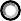 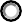 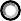 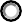 INSTRUCCIONESLlene todos los campos con su información, guarde el archivo con    su     nombre    y    envíelo  a rhmexico@ohchr.orgINSTRUCCIONESLlene todos los campos con su información, guarde el archivo con    su     nombre    y    envíelo  a rhmexico@ohchr.org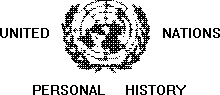 Nombre del puesto para el que participa:Nombre del puesto para el que participa:Nombre del puesto para el que participa:INSTRUCCIONESLlene todos los campos con su información, guarde el archivo con    su     nombre    y    envíelo  a rhmexico@ohchr.orgINSTRUCCIONESLlene todos los campos con su información, guarde el archivo con    su     nombre    y    envíelo  a rhmexico@ohchr.orgHuman Rights Officer– IndicatorsHuman Rights Officer– IndicatorsHuman Rights Officer– Indicators1. Apellido Paterno1. Apellido Paterno1. Apellido Paterno1. Apellido Paterno1. Apellido Paterno1. Apellido PaternoApellido MaternoApellido MaternoApellido MaternoApellido MaternoApellido MaternoApellido MaternoApellido MaternoApellido MaternoApellido MaternoNombre (s)Nombre (s)Nombre (s)Nombre (s)Nombre (s)Nombre (s)Nombre (s)2. Fecha de Nacimiento2. Fecha de Nacimiento2. Fecha de Nacimiento2. Fecha de Nacimiento3. Lugar de Nacimiento3. Lugar de Nacimiento3. Lugar de Nacimiento3. Lugar de Nacimiento3. Lugar de Nacimiento3. Lugar de Nacimiento3. Lugar de Nacimiento3. Lugar de Nacimiento4. Nacionalidad de Nacimiento4. Nacionalidad de Nacimiento4. Nacionalidad de Nacimiento4. Nacionalidad de Nacimiento4. Nacionalidad de Nacimiento4. Nacionalidad de Nacimiento5. Nacionalidad Actual5. Nacionalidad Actual5. Nacionalidad Actual5. Nacionalidad ActualSelecc Seleccione... SeleccionSelecc Seleccione... SeleccionSelecc Seleccione... SeleccionSelecc Seleccione... SeleccionSelecc Seleccione... SeleccionSelecc Seleccione... SeleccionSelecc Seleccione... SeleccionSelecc Seleccione... SeleccionSelecc Seleccione... SeleccionSelecc Seleccione... SeleccionSelecc Seleccione... SeleccionSelecc Seleccione... Seleccion6. Género6. Género6. Género7. Estatura7. Estatura7. Estatura7. Estatura7. Estatura7. Estatura7. Estatura8. Peso8. Peso8. Peso8. Peso8. Peso8. Peso9. Estado Civil9. Estado Civil9. Estado Civil9. Estado Civil9. Estado Civil9. Estado CivilSeleccione...Seleccione...Seleccione...Seleccione...Seleccione...Seleccione...Seleccione...Seleccione...Seleccione...10. Ingresar a Naciones Unidas puede implicar asignaciones y viajes a cualquier lugar del mundo en donde Naciones Unidas tenga responsabilidades. ¿Tiene usted algún impedimento que pueda limitar su campo de trabajo prospectivo o su capacidad para realizar viajes en transporte aéreo?SI []	NO [  ] Si su respuesta es "sí", por favor describa.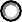 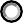 10. Ingresar a Naciones Unidas puede implicar asignaciones y viajes a cualquier lugar del mundo en donde Naciones Unidas tenga responsabilidades. ¿Tiene usted algún impedimento que pueda limitar su campo de trabajo prospectivo o su capacidad para realizar viajes en transporte aéreo?SI []	NO [  ] Si su respuesta es "sí", por favor describa.10. Ingresar a Naciones Unidas puede implicar asignaciones y viajes a cualquier lugar del mundo en donde Naciones Unidas tenga responsabilidades. ¿Tiene usted algún impedimento que pueda limitar su campo de trabajo prospectivo o su capacidad para realizar viajes en transporte aéreo?SI []	NO [  ] Si su respuesta es "sí", por favor describa.10. Ingresar a Naciones Unidas puede implicar asignaciones y viajes a cualquier lugar del mundo en donde Naciones Unidas tenga responsabilidades. ¿Tiene usted algún impedimento que pueda limitar su campo de trabajo prospectivo o su capacidad para realizar viajes en transporte aéreo?SI []	NO [  ] Si su respuesta es "sí", por favor describa.10. Ingresar a Naciones Unidas puede implicar asignaciones y viajes a cualquier lugar del mundo en donde Naciones Unidas tenga responsabilidades. ¿Tiene usted algún impedimento que pueda limitar su campo de trabajo prospectivo o su capacidad para realizar viajes en transporte aéreo?SI []	NO [  ] Si su respuesta es "sí", por favor describa.10. Ingresar a Naciones Unidas puede implicar asignaciones y viajes a cualquier lugar del mundo en donde Naciones Unidas tenga responsabilidades. ¿Tiene usted algún impedimento que pueda limitar su campo de trabajo prospectivo o su capacidad para realizar viajes en transporte aéreo?SI []	NO [  ] Si su respuesta es "sí", por favor describa.10. Ingresar a Naciones Unidas puede implicar asignaciones y viajes a cualquier lugar del mundo en donde Naciones Unidas tenga responsabilidades. ¿Tiene usted algún impedimento que pueda limitar su campo de trabajo prospectivo o su capacidad para realizar viajes en transporte aéreo?SI []	NO [  ] Si su respuesta es "sí", por favor describa.10. Ingresar a Naciones Unidas puede implicar asignaciones y viajes a cualquier lugar del mundo en donde Naciones Unidas tenga responsabilidades. ¿Tiene usted algún impedimento que pueda limitar su campo de trabajo prospectivo o su capacidad para realizar viajes en transporte aéreo?SI []	NO [  ] Si su respuesta es "sí", por favor describa.10. Ingresar a Naciones Unidas puede implicar asignaciones y viajes a cualquier lugar del mundo en donde Naciones Unidas tenga responsabilidades. ¿Tiene usted algún impedimento que pueda limitar su campo de trabajo prospectivo o su capacidad para realizar viajes en transporte aéreo?SI []	NO [  ] Si su respuesta es "sí", por favor describa.10. Ingresar a Naciones Unidas puede implicar asignaciones y viajes a cualquier lugar del mundo en donde Naciones Unidas tenga responsabilidades. ¿Tiene usted algún impedimento que pueda limitar su campo de trabajo prospectivo o su capacidad para realizar viajes en transporte aéreo?SI []	NO [  ] Si su respuesta es "sí", por favor describa.10. Ingresar a Naciones Unidas puede implicar asignaciones y viajes a cualquier lugar del mundo en donde Naciones Unidas tenga responsabilidades. ¿Tiene usted algún impedimento que pueda limitar su campo de trabajo prospectivo o su capacidad para realizar viajes en transporte aéreo?SI []	NO [  ] Si su respuesta es "sí", por favor describa.10. Ingresar a Naciones Unidas puede implicar asignaciones y viajes a cualquier lugar del mundo en donde Naciones Unidas tenga responsabilidades. ¿Tiene usted algún impedimento que pueda limitar su campo de trabajo prospectivo o su capacidad para realizar viajes en transporte aéreo?SI []	NO [  ] Si su respuesta es "sí", por favor describa.10. Ingresar a Naciones Unidas puede implicar asignaciones y viajes a cualquier lugar del mundo en donde Naciones Unidas tenga responsabilidades. ¿Tiene usted algún impedimento que pueda limitar su campo de trabajo prospectivo o su capacidad para realizar viajes en transporte aéreo?SI []	NO [  ] Si su respuesta es "sí", por favor describa.10. Ingresar a Naciones Unidas puede implicar asignaciones y viajes a cualquier lugar del mundo en donde Naciones Unidas tenga responsabilidades. ¿Tiene usted algún impedimento que pueda limitar su campo de trabajo prospectivo o su capacidad para realizar viajes en transporte aéreo?SI []	NO [  ] Si su respuesta es "sí", por favor describa.10. Ingresar a Naciones Unidas puede implicar asignaciones y viajes a cualquier lugar del mundo en donde Naciones Unidas tenga responsabilidades. ¿Tiene usted algún impedimento que pueda limitar su campo de trabajo prospectivo o su capacidad para realizar viajes en transporte aéreo?SI []	NO [  ] Si su respuesta es "sí", por favor describa.10. Ingresar a Naciones Unidas puede implicar asignaciones y viajes a cualquier lugar del mundo en donde Naciones Unidas tenga responsabilidades. ¿Tiene usted algún impedimento que pueda limitar su campo de trabajo prospectivo o su capacidad para realizar viajes en transporte aéreo?SI []	NO [  ] Si su respuesta es "sí", por favor describa.10. Ingresar a Naciones Unidas puede implicar asignaciones y viajes a cualquier lugar del mundo en donde Naciones Unidas tenga responsabilidades. ¿Tiene usted algún impedimento que pueda limitar su campo de trabajo prospectivo o su capacidad para realizar viajes en transporte aéreo?SI []	NO [  ] Si su respuesta es "sí", por favor describa.10. Ingresar a Naciones Unidas puede implicar asignaciones y viajes a cualquier lugar del mundo en donde Naciones Unidas tenga responsabilidades. ¿Tiene usted algún impedimento que pueda limitar su campo de trabajo prospectivo o su capacidad para realizar viajes en transporte aéreo?SI []	NO [  ] Si su respuesta es "sí", por favor describa.10. Ingresar a Naciones Unidas puede implicar asignaciones y viajes a cualquier lugar del mundo en donde Naciones Unidas tenga responsabilidades. ¿Tiene usted algún impedimento que pueda limitar su campo de trabajo prospectivo o su capacidad para realizar viajes en transporte aéreo?SI []	NO [  ] Si su respuesta es "sí", por favor describa.10. Ingresar a Naciones Unidas puede implicar asignaciones y viajes a cualquier lugar del mundo en donde Naciones Unidas tenga responsabilidades. ¿Tiene usted algún impedimento que pueda limitar su campo de trabajo prospectivo o su capacidad para realizar viajes en transporte aéreo?SI []	NO [  ] Si su respuesta es "sí", por favor describa.10. Ingresar a Naciones Unidas puede implicar asignaciones y viajes a cualquier lugar del mundo en donde Naciones Unidas tenga responsabilidades. ¿Tiene usted algún impedimento que pueda limitar su campo de trabajo prospectivo o su capacidad para realizar viajes en transporte aéreo?SI []	NO [  ] Si su respuesta es "sí", por favor describa.10. Ingresar a Naciones Unidas puede implicar asignaciones y viajes a cualquier lugar del mundo en donde Naciones Unidas tenga responsabilidades. ¿Tiene usted algún impedimento que pueda limitar su campo de trabajo prospectivo o su capacidad para realizar viajes en transporte aéreo?SI []	NO [  ] Si su respuesta es "sí", por favor describa.11. Dirección Permanente11. Dirección Permanente11. Dirección Permanente11. Dirección Permanente11. Dirección Permanente11. Dirección Permanente11. Dirección Permanente12. Dirección Actual12. Dirección Actual12. Dirección Actual12. Dirección Actual12. Dirección Actual12. Dirección Actual12. Dirección Actual12. Dirección Actual12. Dirección Actual12. Dirección Actual13. No. Tel. Permanente13. No. Tel. Permanente13. No. Tel. Permanente13. No. Tel. Permanente13. No. Tel. Permanente14. No. Tel. Actual14. No. Tel. Actual14. No. Tel. Actual14. No. Tel. Actual14. No. Tel. Actual15. Correo electrónico15. Correo electrónico15. Correo electrónico15. Correo electrónico15. Correo electrónico16. ¿Tiene usted dependientes?SI [  ]	NO [  ] Si la respuesta es "sí", proporcione la siguiente información:16. ¿Tiene usted dependientes?SI [  ]	NO [  ] Si la respuesta es "sí", proporcione la siguiente información:16. ¿Tiene usted dependientes?SI [  ]	NO [  ] Si la respuesta es "sí", proporcione la siguiente información:16. ¿Tiene usted dependientes?SI [  ]	NO [  ] Si la respuesta es "sí", proporcione la siguiente información:16. ¿Tiene usted dependientes?SI [  ]	NO [  ] Si la respuesta es "sí", proporcione la siguiente información:16. ¿Tiene usted dependientes?SI [  ]	NO [  ] Si la respuesta es "sí", proporcione la siguiente información:16. ¿Tiene usted dependientes?SI [  ]	NO [  ] Si la respuesta es "sí", proporcione la siguiente información:16. ¿Tiene usted dependientes?SI [  ]	NO [  ] Si la respuesta es "sí", proporcione la siguiente información:16. ¿Tiene usted dependientes?SI [  ]	NO [  ] Si la respuesta es "sí", proporcione la siguiente información:16. ¿Tiene usted dependientes?SI [  ]	NO [  ] Si la respuesta es "sí", proporcione la siguiente información:16. ¿Tiene usted dependientes?SI [  ]	NO [  ] Si la respuesta es "sí", proporcione la siguiente información:16. ¿Tiene usted dependientes?SI [  ]	NO [  ] Si la respuesta es "sí", proporcione la siguiente información:16. ¿Tiene usted dependientes?SI [  ]	NO [  ] Si la respuesta es "sí", proporcione la siguiente información:16. ¿Tiene usted dependientes?SI [  ]	NO [  ] Si la respuesta es "sí", proporcione la siguiente información:16. ¿Tiene usted dependientes?SI [  ]	NO [  ] Si la respuesta es "sí", proporcione la siguiente información:16. ¿Tiene usted dependientes?SI [  ]	NO [  ] Si la respuesta es "sí", proporcione la siguiente información:16. ¿Tiene usted dependientes?SI [  ]	NO [  ] Si la respuesta es "sí", proporcione la siguiente información:16. ¿Tiene usted dependientes?SI [  ]	NO [  ] Si la respuesta es "sí", proporcione la siguiente información:16. ¿Tiene usted dependientes?SI [  ]	NO [  ] Si la respuesta es "sí", proporcione la siguiente información:16. ¿Tiene usted dependientes?SI [  ]	NO [  ] Si la respuesta es "sí", proporcione la siguiente información:16. ¿Tiene usted dependientes?SI [  ]	NO [  ] Si la respuesta es "sí", proporcione la siguiente información:16. ¿Tiene usted dependientes?SI [  ]	NO [  ] Si la respuesta es "sí", proporcione la siguiente información:NOMBRENOMBREEdadEdadEdadParentescoParentescoParentescoParentescoParentescoParentescoNOMBRENOMBRENOMBRENOMBRENOMBREEdadEdadEdadEdadParentescoParentesco17. ¿Ha tenido residencia legal permanente en cualquier otro país diferente al de su nacionalidad? SI [ ]	NO [ ]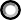 17. ¿Ha tenido residencia legal permanente en cualquier otro país diferente al de su nacionalidad? SI [ ]	NO [ ]17. ¿Ha tenido residencia legal permanente en cualquier otro país diferente al de su nacionalidad? SI [ ]	NO [ ]17. ¿Ha tenido residencia legal permanente en cualquier otro país diferente al de su nacionalidad? SI [ ]	NO [ ]17. ¿Ha tenido residencia legal permanente en cualquier otro país diferente al de su nacionalidad? SI [ ]	NO [ ]17. ¿Ha tenido residencia legal permanente en cualquier otro país diferente al de su nacionalidad? SI [ ]	NO [ ]17. ¿Ha tenido residencia legal permanente en cualquier otro país diferente al de su nacionalidad? SI [ ]	NO [ ]17. ¿Ha tenido residencia legal permanente en cualquier otro país diferente al de su nacionalidad? SI [ ]	NO [ ]17. ¿Ha tenido residencia legal permanente en cualquier otro país diferente al de su nacionalidad? SI [ ]	NO [ ]17. ¿Ha tenido residencia legal permanente en cualquier otro país diferente al de su nacionalidad? SI [ ]	NO [ ]17. ¿Ha tenido residencia legal permanente en cualquier otro país diferente al de su nacionalidad? SI [ ]	NO [ ]17. ¿Ha tenido residencia legal permanente en cualquier otro país diferente al de su nacionalidad? SI [ ]	NO [ ]17. ¿Ha tenido residencia legal permanente en cualquier otro país diferente al de su nacionalidad? SI [ ]	NO [ ]17. ¿Ha tenido residencia legal permanente en cualquier otro país diferente al de su nacionalidad? SI [ ]	NO [ ]17. ¿Ha tenido residencia legal permanente en cualquier otro país diferente al de su nacionalidad? SI [ ]	NO [ ]17. ¿Ha tenido residencia legal permanente en cualquier otro país diferente al de su nacionalidad? SI [ ]	NO [ ]17. ¿Ha tenido residencia legal permanente en cualquier otro país diferente al de su nacionalidad? SI [ ]	NO [ ]17. ¿Ha tenido residencia legal permanente en cualquier otro país diferente al de su nacionalidad? SI [ ]	NO [ ]17. ¿Ha tenido residencia legal permanente en cualquier otro país diferente al de su nacionalidad? SI [ ]	NO [ ]17. ¿Ha tenido residencia legal permanente en cualquier otro país diferente al de su nacionalidad? SI [ ]	NO [ ]17. ¿Ha tenido residencia legal permanente en cualquier otro país diferente al de su nacionalidad? SI [ ]	NO [ ]17. ¿Ha tenido residencia legal permanente en cualquier otro país diferente al de su nacionalidad? SI [ ]	NO [ ]Si la respuesta es "sí", ¿en qué país ?Si la respuesta es "sí", ¿en qué país ?Si la respuesta es "sí", ¿en qué país ?Si la respuesta es "sí", ¿en qué país ?Si la respuesta es "sí", ¿en qué país ?Si la respuesta es "sí", ¿en qué país ?Si la respuesta es "sí", ¿en qué país ?Si la respuesta es "sí", ¿en qué país ?Si la respuesta es "sí", ¿en qué país ?Si la respuesta es "sí", ¿en qué país ?Si la respuesta es "sí", ¿en qué país ?Si la respuesta es "sí", ¿en qué país ?Si la respuesta es "sí", ¿en qué país ?Si la respuesta es "sí", ¿en qué país ?Si la respuesta es "sí", ¿en qué país ?Si la respuesta es "sí", ¿en qué país ?Si la respuesta es "sí", ¿en qué país ?Si la respuesta es "sí", ¿en qué país ?Si la respuesta es "sí", ¿en qué país ?Si la respuesta es "sí", ¿en qué país ?Si la respuesta es "sí", ¿en qué país ?Si la respuesta es "sí", ¿en qué país ?18.  ¿Ha tomado alguna acción legal para cambiar su nacionalidad?	SI []	NO []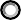 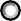 Si la respuesta es "sí", explicar ampliamente :18.  ¿Ha tomado alguna acción legal para cambiar su nacionalidad?	SI []	NO []Si la respuesta es "sí", explicar ampliamente :18.  ¿Ha tomado alguna acción legal para cambiar su nacionalidad?	SI []	NO []Si la respuesta es "sí", explicar ampliamente :18.  ¿Ha tomado alguna acción legal para cambiar su nacionalidad?	SI []	NO []Si la respuesta es "sí", explicar ampliamente :18.  ¿Ha tomado alguna acción legal para cambiar su nacionalidad?	SI []	NO []Si la respuesta es "sí", explicar ampliamente :18.  ¿Ha tomado alguna acción legal para cambiar su nacionalidad?	SI []	NO []Si la respuesta es "sí", explicar ampliamente :18.  ¿Ha tomado alguna acción legal para cambiar su nacionalidad?	SI []	NO []Si la respuesta es "sí", explicar ampliamente :18.  ¿Ha tomado alguna acción legal para cambiar su nacionalidad?	SI []	NO []Si la respuesta es "sí", explicar ampliamente :18.  ¿Ha tomado alguna acción legal para cambiar su nacionalidad?	SI []	NO []Si la respuesta es "sí", explicar ampliamente :18.  ¿Ha tomado alguna acción legal para cambiar su nacionalidad?	SI []	NO []Si la respuesta es "sí", explicar ampliamente :18.  ¿Ha tomado alguna acción legal para cambiar su nacionalidad?	SI []	NO []Si la respuesta es "sí", explicar ampliamente :18.  ¿Ha tomado alguna acción legal para cambiar su nacionalidad?	SI []	NO []Si la respuesta es "sí", explicar ampliamente :18.  ¿Ha tomado alguna acción legal para cambiar su nacionalidad?	SI []	NO []Si la respuesta es "sí", explicar ampliamente :18.  ¿Ha tomado alguna acción legal para cambiar su nacionalidad?	SI []	NO []Si la respuesta es "sí", explicar ampliamente :18.  ¿Ha tomado alguna acción legal para cambiar su nacionalidad?	SI []	NO []Si la respuesta es "sí", explicar ampliamente :18.  ¿Ha tomado alguna acción legal para cambiar su nacionalidad?	SI []	NO []Si la respuesta es "sí", explicar ampliamente :18.  ¿Ha tomado alguna acción legal para cambiar su nacionalidad?	SI []	NO []Si la respuesta es "sí", explicar ampliamente :18.  ¿Ha tomado alguna acción legal para cambiar su nacionalidad?	SI []	NO []Si la respuesta es "sí", explicar ampliamente :18.  ¿Ha tomado alguna acción legal para cambiar su nacionalidad?	SI []	NO []Si la respuesta es "sí", explicar ampliamente :18.  ¿Ha tomado alguna acción legal para cambiar su nacionalidad?	SI []	NO []Si la respuesta es "sí", explicar ampliamente :18.  ¿Ha tomado alguna acción legal para cambiar su nacionalidad?	SI []	NO []Si la respuesta es "sí", explicar ampliamente :18.  ¿Ha tomado alguna acción legal para cambiar su nacionalidad?	SI []	NO []Si la respuesta es "sí", explicar ampliamente :19.  ¿Algún pariente suyo ha sido empleado por alguna organización pública internacional?	YES []	NO [  ]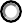 Si la respuesta es "sí", proporcione la siguiente información:19.  ¿Algún pariente suyo ha sido empleado por alguna organización pública internacional?	YES []	NO [  ]Si la respuesta es "sí", proporcione la siguiente información:19.  ¿Algún pariente suyo ha sido empleado por alguna organización pública internacional?	YES []	NO [  ]Si la respuesta es "sí", proporcione la siguiente información:19.  ¿Algún pariente suyo ha sido empleado por alguna organización pública internacional?	YES []	NO [  ]Si la respuesta es "sí", proporcione la siguiente información:19.  ¿Algún pariente suyo ha sido empleado por alguna organización pública internacional?	YES []	NO [  ]Si la respuesta es "sí", proporcione la siguiente información:19.  ¿Algún pariente suyo ha sido empleado por alguna organización pública internacional?	YES []	NO [  ]Si la respuesta es "sí", proporcione la siguiente información:19.  ¿Algún pariente suyo ha sido empleado por alguna organización pública internacional?	YES []	NO [  ]Si la respuesta es "sí", proporcione la siguiente información:19.  ¿Algún pariente suyo ha sido empleado por alguna organización pública internacional?	YES []	NO [  ]Si la respuesta es "sí", proporcione la siguiente información:19.  ¿Algún pariente suyo ha sido empleado por alguna organización pública internacional?	YES []	NO [  ]Si la respuesta es "sí", proporcione la siguiente información:19.  ¿Algún pariente suyo ha sido empleado por alguna organización pública internacional?	YES []	NO [  ]Si la respuesta es "sí", proporcione la siguiente información:19.  ¿Algún pariente suyo ha sido empleado por alguna organización pública internacional?	YES []	NO [  ]Si la respuesta es "sí", proporcione la siguiente información:19.  ¿Algún pariente suyo ha sido empleado por alguna organización pública internacional?	YES []	NO [  ]Si la respuesta es "sí", proporcione la siguiente información:19.  ¿Algún pariente suyo ha sido empleado por alguna organización pública internacional?	YES []	NO [  ]Si la respuesta es "sí", proporcione la siguiente información:19.  ¿Algún pariente suyo ha sido empleado por alguna organización pública internacional?	YES []	NO [  ]Si la respuesta es "sí", proporcione la siguiente información:19.  ¿Algún pariente suyo ha sido empleado por alguna organización pública internacional?	YES []	NO [  ]Si la respuesta es "sí", proporcione la siguiente información:19.  ¿Algún pariente suyo ha sido empleado por alguna organización pública internacional?	YES []	NO [  ]Si la respuesta es "sí", proporcione la siguiente información:19.  ¿Algún pariente suyo ha sido empleado por alguna organización pública internacional?	YES []	NO [  ]Si la respuesta es "sí", proporcione la siguiente información:19.  ¿Algún pariente suyo ha sido empleado por alguna organización pública internacional?	YES []	NO [  ]Si la respuesta es "sí", proporcione la siguiente información:19.  ¿Algún pariente suyo ha sido empleado por alguna organización pública internacional?	YES []	NO [  ]Si la respuesta es "sí", proporcione la siguiente información:19.  ¿Algún pariente suyo ha sido empleado por alguna organización pública internacional?	YES []	NO [  ]Si la respuesta es "sí", proporcione la siguiente información:19.  ¿Algún pariente suyo ha sido empleado por alguna organización pública internacional?	YES []	NO [  ]Si la respuesta es "sí", proporcione la siguiente información:19.  ¿Algún pariente suyo ha sido empleado por alguna organización pública internacional?	YES []	NO [  ]Si la respuesta es "sí", proporcione la siguiente información:NOMBRENOMBRENOMBRENOMBRENOMBRENOMBRENOMBRENOMBREPARENTESCOPARENTESCOPARENTESCOPARENTESCOPARENTESCOPARENTESCONombre de la organización internacionalNombre de la organización internacionalNombre de la organización internacionalNombre de la organización internacionalNombre de la organización internacionalNombre de la organización internacionalNombre de la organización internacionalNombre de la organización internacional20. ¿Cuál es su área de trabajo preferida?20. ¿Cuál es su área de trabajo preferida?20. ¿Cuál es su área de trabajo preferida?20. ¿Cuál es su área de trabajo preferida?20. ¿Cuál es su área de trabajo preferida?20. ¿Cuál es su área de trabajo preferida?20. ¿Cuál es su área de trabajo preferida?20. ¿Cuál es su área de trabajo preferida?20. ¿Cuál es su área de trabajo preferida?20. ¿Cuál es su área de trabajo preferida?20. ¿Cuál es su área de trabajo preferida?20. ¿Cuál es su área de trabajo preferida?20. ¿Cuál es su área de trabajo preferida?20. ¿Cuál es su área de trabajo preferida?20. ¿Cuál es su área de trabajo preferida?20. ¿Cuál es su área de trabajo preferida?20. ¿Cuál es su área de trabajo preferida?20. ¿Cuál es su área de trabajo preferida?20. ¿Cuál es su área de trabajo preferida?20. ¿Cuál es su área de trabajo preferida?20. ¿Cuál es su área de trabajo preferida?20. ¿Cuál es su área de trabajo preferida?21. ¿Aceptaría un empleo por un período menor a seis meses? SI [  ]   NO [ ]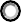 21. ¿Aceptaría un empleo por un período menor a seis meses? SI [  ]   NO [ ]21. ¿Aceptaría un empleo por un período menor a seis meses? SI [  ]   NO [ ]21. ¿Aceptaría un empleo por un período menor a seis meses? SI [  ]   NO [ ]21. ¿Aceptaría un empleo por un período menor a seis meses? SI [  ]   NO [ ]21. ¿Aceptaría un empleo por un período menor a seis meses? SI [  ]   NO [ ]21. ¿Aceptaría un empleo por un período menor a seis meses? SI [  ]   NO [ ]22. ¿Ha hecho solicitud de empleo para O.N.U. anteriormente? Si es así, cuándo?  SI [  ]	NO [ ]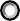 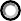 22. ¿Ha hecho solicitud de empleo para O.N.U. anteriormente? Si es así, cuándo?  SI [  ]	NO [ ]22. ¿Ha hecho solicitud de empleo para O.N.U. anteriormente? Si es así, cuándo?  SI [  ]	NO [ ]22. ¿Ha hecho solicitud de empleo para O.N.U. anteriormente? Si es así, cuándo?  SI [  ]	NO [ ]22. ¿Ha hecho solicitud de empleo para O.N.U. anteriormente? Si es así, cuándo?  SI [  ]	NO [ ]22. ¿Ha hecho solicitud de empleo para O.N.U. anteriormente? Si es así, cuándo?  SI [  ]	NO [ ]22. ¿Ha hecho solicitud de empleo para O.N.U. anteriormente? Si es así, cuándo?  SI [  ]	NO [ ]22. ¿Ha hecho solicitud de empleo para O.N.U. anteriormente? Si es así, cuándo?  SI [  ]	NO [ ]22. ¿Ha hecho solicitud de empleo para O.N.U. anteriormente? Si es así, cuándo?  SI [  ]	NO [ ]22. ¿Ha hecho solicitud de empleo para O.N.U. anteriormente? Si es así, cuándo?  SI [  ]	NO [ ]22. ¿Ha hecho solicitud de empleo para O.N.U. anteriormente? Si es así, cuándo?  SI [  ]	NO [ ]22. ¿Ha hecho solicitud de empleo para O.N.U. anteriormente? Si es así, cuándo?  SI [  ]	NO [ ]22. ¿Ha hecho solicitud de empleo para O.N.U. anteriormente? Si es así, cuándo?  SI [  ]	NO [ ]22. ¿Ha hecho solicitud de empleo para O.N.U. anteriormente? Si es así, cuándo?  SI [  ]	NO [ ]22. ¿Ha hecho solicitud de empleo para O.N.U. anteriormente? Si es así, cuándo?  SI [  ]	NO [ ]23. CONOCIMIENTO DE IDIOMAS ¿Cuál es su idioma natal?23. CONOCIMIENTO DE IDIOMAS ¿Cuál es su idioma natal?23. CONOCIMIENTO DE IDIOMAS ¿Cuál es su idioma natal?23. CONOCIMIENTO DE IDIOMAS ¿Cuál es su idioma natal?23. CONOCIMIENTO DE IDIOMAS ¿Cuál es su idioma natal?23. CONOCIMIENTO DE IDIOMAS ¿Cuál es su idioma natal?23. CONOCIMIENTO DE IDIOMAS ¿Cuál es su idioma natal?23. CONOCIMIENTO DE IDIOMAS ¿Cuál es su idioma natal?23. CONOCIMIENTO DE IDIOMAS ¿Cuál es su idioma natal?23. CONOCIMIENTO DE IDIOMAS ¿Cuál es su idioma natal?23. CONOCIMIENTO DE IDIOMAS ¿Cuál es su idioma natal?23. CONOCIMIENTO DE IDIOMAS ¿Cuál es su idioma natal?23. CONOCIMIENTO DE IDIOMAS ¿Cuál es su idioma natal?23. CONOCIMIENTO DE IDIOMAS ¿Cuál es su idioma natal?23. CONOCIMIENTO DE IDIOMAS ¿Cuál es su idioma natal?23. CONOCIMIENTO DE IDIOMAS ¿Cuál es su idioma natal?23. CONOCIMIENTO DE IDIOMAS ¿Cuál es su idioma natal?23. CONOCIMIENTO DE IDIOMAS ¿Cuál es su idioma natal?23. CONOCIMIENTO DE IDIOMAS ¿Cuál es su idioma natal?23. CONOCIMIENTO DE IDIOMAS ¿Cuál es su idioma natal?23. CONOCIMIENTO DE IDIOMAS ¿Cuál es su idioma natal?23. CONOCIMIENTO DE IDIOMAS ¿Cuál es su idioma natal?LECTURALECTURALECTURALECTURALECTURALECTURALECTURALECTURAESCRITURAESCRITURAESCRITURAESCRITURACONVERSACIÓNCONVERSACIÓNCONVERSACIÓNCONVERSACIÓNCONVERSACIÓNCONVERSACIÓNCONVERSACIÓNCOMPRENSIÓNCOMPRENSIÓNOTROS IDIOMASFácilmenteFácilmenteFácilmenteFácilmenteConDificultadConDificultadConDificultadConDificultadFácilmenteFácilmenteConDificultadConDificultadConfluídezConfluídezSin fluídezSin fluídezSin fluídezSin fluídezSin fluídezFácilmenteCon DificultadInglésEspañolItalianoFrancés24. Para puestos secretariales únicamente :Indicar velocidad de palabras por minuto24. Para puestos secretariales únicamente :Indicar velocidad de palabras por minuto24. Para puestos secretariales únicamente :Indicar velocidad de palabras por minuto24. Para puestos secretariales únicamente :Indicar velocidad de palabras por minutoEnlistar máquinas y equipo de oficina que sepautilizarEnlistar máquinas y equipo de oficina que sepautilizarEnlistar máquinas y equipo de oficina que sepautilizarEnlistar máquinas y equipo de oficina que sepautilizarOtros idiomasOtros idiomasOtros idiomasOtros idiomasOtros idiomasOtros idiomasOtros idiomasOtros idiomasOtros idiomasInglésFrancésMecanografíaTaquigrafía25. ESCOLARIDAD. Dar detalles – Nota. Por favor seleccione el nombre de la institución y títulos de grados en su idioma original.Por favor no traduzca o dé equivalente a otros grados. Si la institución y/o el título del grado no aparece en el listado, favor de escribir el nombre exacto.25. ESCOLARIDAD. Dar detalles – Nota. Por favor seleccione el nombre de la institución y títulos de grados en su idioma original.Por favor no traduzca o dé equivalente a otros grados. Si la institución y/o el título del grado no aparece en el listado, favor de escribir el nombre exacto.25. ESCOLARIDAD. Dar detalles – Nota. Por favor seleccione el nombre de la institución y títulos de grados en su idioma original.Por favor no traduzca o dé equivalente a otros grados. Si la institución y/o el título del grado no aparece en el listado, favor de escribir el nombre exacto.25. ESCOLARIDAD. Dar detalles – Nota. Por favor seleccione el nombre de la institución y títulos de grados en su idioma original.Por favor no traduzca o dé equivalente a otros grados. Si la institución y/o el título del grado no aparece en el listado, favor de escribir el nombre exacto.25. ESCOLARIDAD. Dar detalles – Nota. Por favor seleccione el nombre de la institución y títulos de grados en su idioma original.Por favor no traduzca o dé equivalente a otros grados. Si la institución y/o el título del grado no aparece en el listado, favor de escribir el nombre exacto.25. ESCOLARIDAD. Dar detalles – Nota. Por favor seleccione el nombre de la institución y títulos de grados en su idioma original.Por favor no traduzca o dé equivalente a otros grados. Si la institución y/o el título del grado no aparece en el listado, favor de escribir el nombre exacto.25. ESCOLARIDAD. Dar detalles – Nota. Por favor seleccione el nombre de la institución y títulos de grados en su idioma original.Por favor no traduzca o dé equivalente a otros grados. Si la institución y/o el título del grado no aparece en el listado, favor de escribir el nombre exacto.25. ESCOLARIDAD. Dar detalles – Nota. Por favor seleccione el nombre de la institución y títulos de grados en su idioma original.Por favor no traduzca o dé equivalente a otros grados. Si la institución y/o el título del grado no aparece en el listado, favor de escribir el nombre exacto.25. ESCOLARIDAD. Dar detalles – Nota. Por favor seleccione el nombre de la institución y títulos de grados en su idioma original.Por favor no traduzca o dé equivalente a otros grados. Si la institución y/o el título del grado no aparece en el listado, favor de escribir el nombre exacto.Años asistidosAños asistidosAños asistidosAños asistidosAños asistidosAños asistidosAños asistidosAños asistidosAños asistidosInstituciónPaísdeaGrado y distinciones académicasGrado y distinciones académicasCurso principal de estudioCurso principal de estudioSeleccione...Seleccione.. Seleccione..Seleccione...Seleccione...Seleccione...Seleccione.. Seleccione..Seleccione...Seleccione...Seleccione...Seleccione.. Seleccione..Seleccione...Seleccione...Seleccione...Seleccione.. Seleccione..Seleccione...Seleccione...Seleccione...Seleccione.. Seleccione..Seleccione...Seleccione...Seleccione...Seleccione.. Seleccione..Seleccione...Seleccione...B. Escuelas u otro entrenamiento formal o educación desde los 14 años de edad (ej. preparatoria, escuela técnica ó aprendizaje)B. Escuelas u otro entrenamiento formal o educación desde los 14 años de edad (ej. preparatoria, escuela técnica ó aprendizaje)B. Escuelas u otro entrenamiento formal o educación desde los 14 años de edad (ej. preparatoria, escuela técnica ó aprendizaje)B. Escuelas u otro entrenamiento formal o educación desde los 14 años de edad (ej. preparatoria, escuela técnica ó aprendizaje)B. Escuelas u otro entrenamiento formal o educación desde los 14 años de edad (ej. preparatoria, escuela técnica ó aprendizaje)B. Escuelas u otro entrenamiento formal o educación desde los 14 años de edad (ej. preparatoria, escuela técnica ó aprendizaje)B. Escuelas u otro entrenamiento formal o educación desde los 14 años de edad (ej. preparatoria, escuela técnica ó aprendizaje)B. Escuelas u otro entrenamiento formal o educación desde los 14 años de edad (ej. preparatoria, escuela técnica ó aprendizaje)B. Escuelas u otro entrenamiento formal o educación desde los 14 años de edad (ej. preparatoria, escuela técnica ó aprendizaje)Años asistidosAños asistidosAños asistidosAños asistidosAños asistidosAños asistidosAños asistidosAños asistidosAños asistidosInstituciónPaísTipoDeaCertificados o diplomasobtenidosCertificados o diplomasobtenidosSeleccione..Seleccione..Seleccione..Seleccione..Seleccione..Seleccione..Seleccione..Seleccione..Seleccione..Seleccione..Seleccione..Seleccione..Seleccione..Seleccione..Seleccione..Seleccione..26. Enliste asociaciones profesionales, civiles, públicas o de asuntos internacionales a las que ha pertenecido26. Enliste asociaciones profesionales, civiles, públicas o de asuntos internacionales a las que ha pertenecido26. Enliste asociaciones profesionales, civiles, públicas o de asuntos internacionales a las que ha pertenecido26. Enliste asociaciones profesionales, civiles, públicas o de asuntos internacionales a las que ha pertenecido26. Enliste asociaciones profesionales, civiles, públicas o de asuntos internacionales a las que ha pertenecido26. Enliste asociaciones profesionales, civiles, públicas o de asuntos internacionales a las que ha pertenecido26. Enliste asociaciones profesionales, civiles, públicas o de asuntos internacionales a las que ha pertenecido26. Enliste asociaciones profesionales, civiles, públicas o de asuntos internacionales a las que ha pertenecido26. Enliste asociaciones profesionales, civiles, públicas o de asuntos internacionales a las que ha pertenecido27. Publicaciones significativas que haya escrito (No adjuntar)27. Publicaciones significativas que haya escrito (No adjuntar)27. Publicaciones significativas que haya escrito (No adjuntar)27. Publicaciones significativas que haya escrito (No adjuntar)27. Publicaciones significativas que haya escrito (No adjuntar)27. Publicaciones significativas que haya escrito (No adjuntar)27. Publicaciones significativas que haya escrito (No adjuntar)27. Publicaciones significativas que haya escrito (No adjuntar)27. Publicaciones significativas que haya escrito (No adjuntar)28. EXPERIENCIA LABORAL: Empezando con su puesto actual, liste en orden cronológico inverso cada empleo que haya tenido y anote cualquier actividad no remunerada. Utilice un bloque en blanco para cada puesto. Si necesita espacio adicional,agregue hojas del mismo tamaño.28. EXPERIENCIA LABORAL: Empezando con su puesto actual, liste en orden cronológico inverso cada empleo que haya tenido y anote cualquier actividad no remunerada. Utilice un bloque en blanco para cada puesto. Si necesita espacio adicional,agregue hojas del mismo tamaño.28. EXPERIENCIA LABORAL: Empezando con su puesto actual, liste en orden cronológico inverso cada empleo que haya tenido y anote cualquier actividad no remunerada. Utilice un bloque en blanco para cada puesto. Si necesita espacio adicional,agregue hojas del mismo tamaño.28. EXPERIENCIA LABORAL: Empezando con su puesto actual, liste en orden cronológico inverso cada empleo que haya tenido y anote cualquier actividad no remunerada. Utilice un bloque en blanco para cada puesto. Si necesita espacio adicional,agregue hojas del mismo tamaño.28. EXPERIENCIA LABORAL: Empezando con su puesto actual, liste en orden cronológico inverso cada empleo que haya tenido y anote cualquier actividad no remunerada. Utilice un bloque en blanco para cada puesto. Si necesita espacio adicional,agregue hojas del mismo tamaño.28. EXPERIENCIA LABORAL: Empezando con su puesto actual, liste en orden cronológico inverso cada empleo que haya tenido y anote cualquier actividad no remunerada. Utilice un bloque en blanco para cada puesto. Si necesita espacio adicional,agregue hojas del mismo tamaño.28. EXPERIENCIA LABORAL: Empezando con su puesto actual, liste en orden cronológico inverso cada empleo que haya tenido y anote cualquier actividad no remunerada. Utilice un bloque en blanco para cada puesto. Si necesita espacio adicional,agregue hojas del mismo tamaño.28. EXPERIENCIA LABORAL: Empezando con su puesto actual, liste en orden cronológico inverso cada empleo que haya tenido y anote cualquier actividad no remunerada. Utilice un bloque en blanco para cada puesto. Si necesita espacio adicional,agregue hojas del mismo tamaño.28. EXPERIENCIA LABORAL: Empezando con su puesto actual, liste en orden cronológico inverso cada empleo que haya tenido y anote cualquier actividad no remunerada. Utilice un bloque en blanco para cada puesto. Si necesita espacio adicional,agregue hojas del mismo tamaño.DeASalario Mensual (Rango en MXP)Seleccione...Salario Mensual (Rango en MXP)Seleccione...Salario Mensual (Rango en MXP)Seleccione...Nombre exacto del puesto :Nombre exacto del puesto :Mes/AñoMes/AñoSalario Mensual (Rango en MXP)Seleccione...Salario Mensual (Rango en MXP)Seleccione...Salario Mensual (Rango en MXP)Seleccione...Seleccion SeleccionSeleccion SeleccionSalario Mensual (Rango en MXP)Seleccione...Salario Mensual (Rango en MXP)Seleccione...Salario Mensual (Rango en MXP)Seleccione...Nombre de la Empresa :Nombre de la Empresa :Giro de la empresa:Giro de la empresa:Dirección de la Empresa :Dirección de la Empresa :Nombre del supervisor :Nombre del supervisor :Número y tipo de empleados a su cargo :Número y tipo de empleados a su cargo :Número y tipo de empleados a su cargo :Motivo de separaciónSeleccione...DESCRIPCIÓN DE ACTIVIDADESDESCRIPCIÓN DE ACTIVIDADESDESCRIPCIÓN DE ACTIVIDADESDESCRIPCIÓN DE ACTIVIDADESDESCRIPCIÓN DE ACTIVIDADESDeASalario MensualNombre exacto del puesto :Nombre exacto del puesto :Mes/AñoMes/Año(Rango en MXP)Nombre exacto del puesto :Nombre exacto del puesto :Seleccio SeleccionSeleccio SeleccionSeleccione...Nombre exacto del puesto :Nombre exacto del puesto :Nombre de la Empresa :Nombre de la Empresa :Nombre de la Empresa :Giro de la empresa:Giro de la empresa:Dirección de la Empresa :Dirección de la Empresa :Dirección de la Empresa :Nombre del supervisor :Nombre del supervisor :Dirección de la Empresa :Dirección de la Empresa :Dirección de la Empresa :Número y tipo de empleados a su cargo :Motivo de separaciónSeleccione...DESCRIPCIÓN DE ACTIVIDADESDESCRIPCIÓN DE ACTIVIDADESDESCRIPCIÓN DE ACTIVIDADESDESCRIPCIÓN DE ACTIVIDADESDESCRIPCIÓN DE ACTIVIDADESDeASalario MensualNombre exacto del puesto :Nombre exacto del puesto :Mes/AñoMes/Año(Rango en MXP)Nombre exacto del puesto :Nombre exacto del puesto :Seleccio Seleccion Seleccio SeleccionSeleccio Seleccion Seleccio SeleccionSeleccione...Seleccione...Seleccione...Nombre de la empresa :Nombre de la empresa :Nombre de la empresa :Giro de la empresa :Giro de la empresa :Dirección de la Empresa :Dirección de la Empresa :Dirección de la Empresa :Nombre del supervisor :Nombre del supervisor :Dirección de la Empresa :Dirección de la Empresa :Dirección de la Empresa :Número y tipo de empleados a su cargo :Motivo de separación:Seleccione...DESCRIPCION DE ACTIVIDADESDESCRIPCION DE ACTIVIDADESDESCRIPCION DE ACTIVIDADESDESCRIPCION DE ACTIVIDADESDESCRIPCION DE ACTIVIDADESDeASalario MensualNombre exacto del puesto :Nombre exacto del puesto :Mes/AñoMes/Año(Rango en MXP)Nombre exacto del puesto :Nombre exacto del puesto :Seleccio SeleccionSeleccio SeleccionSeleccione...Nombre exacto del puesto :Nombre exacto del puesto :Nombre de la empresa :Nombre de la empresa :Nombre de la empresa :Giro de la empresa :Giro de la empresa :Dirección de la Empresa :Dirección de la Empresa :Dirección de la Empresa :Nombre del supervisor :Nombre del supervisor :Dirección de la Empresa :Dirección de la Empresa :Dirección de la Empresa :Número y tipo de empleados a su cargo :Motivo de separación:Seleccione...DESCRIPCION DE ACTIVIDADESDESCRIPCION DE ACTIVIDADESDESCRIPCION DE ACTIVIDADESDESCRIPCION DE ACTIVIDADESDESCRIPCION DE ACTIVIDADESDESCRIPCION DE ACTIVIDADESDeDeASalario mensual(rango en MXP)Nombre exacto del puesto :Nombre exacto del puesto :Mes/AñoMes/AñoMes/AñoSalario mensual(rango en MXP)Nombre exacto del puesto :Nombre exacto del puesto :SeleccioSeleccion Seleccio Seleccion Seleccione...Seleccion Seleccio Seleccion Seleccione...Seleccion Seleccio Seleccion Seleccione...Seleccion Seleccio Seleccion Seleccione...Seleccion Seleccio Seleccion Seleccione...Nombre de la Empresa :Nombre de la Empresa :Nombre de la Empresa :Nombre de la Empresa :Giro de la Empresa :Giro de la Empresa :Dirección de la Empresa :Dirección de la Empresa :Dirección de la Empresa :Dirección de la Empresa :Nombre del supervisor:Nombre del supervisor:Dirección de la Empresa :Dirección de la Empresa :Dirección de la Empresa :Dirección de la Empresa :Número y tipo de empleados a su cargo:Motivo de separación:Seleccione...DESCRIPCION DE ACTIVIDADESDESCRIPCION DE ACTIVIDADESDESCRIPCION DE ACTIVIDADESDESCRIPCION DE ACTIVIDADESDESCRIPCION DE ACTIVIDADESDESCRIPCION DE ACTIVIDADES29. ¿Tiene alguna objeción para que llamemos a su actual patrón?	SI []	NO []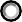 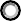 29. ¿Tiene alguna objeción para que llamemos a su actual patrón?	SI []	NO []29. ¿Tiene alguna objeción para que llamemos a su actual patrón?	SI []	NO []30. ¿Es, o ha sido servidor público permanente empleado por su gobierno?	SI [ ]	NO [ ]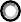 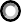 Si la respuesta es "sí", cuándo?30. ¿Es, o ha sido servidor público permanente empleado por su gobierno?	SI [ ]	NO [ ]Si la respuesta es "sí", cuándo?30. ¿Es, o ha sido servidor público permanente empleado por su gobierno?	SI [ ]	NO [ ]Si la respuesta es "sí", cuándo?31. REFERENCIAS: Enliste tres personas, sin relación familiar con usted, que conozcan su comportamiento y capacidades.No repita nombres de supervisores enlistados en el punto 2831. REFERENCIAS: Enliste tres personas, sin relación familiar con usted, que conozcan su comportamiento y capacidades.No repita nombres de supervisores enlistados en el punto 2831. REFERENCIAS: Enliste tres personas, sin relación familiar con usted, que conozcan su comportamiento y capacidades.No repita nombres de supervisores enlistados en el punto 28NOMBRE COMPLETODIRECCIÓN COMPLETA, CORREOELECTRÓNICO Y TELÉFONOOCUPACIÓN